Consorzio 6 Toscana Sud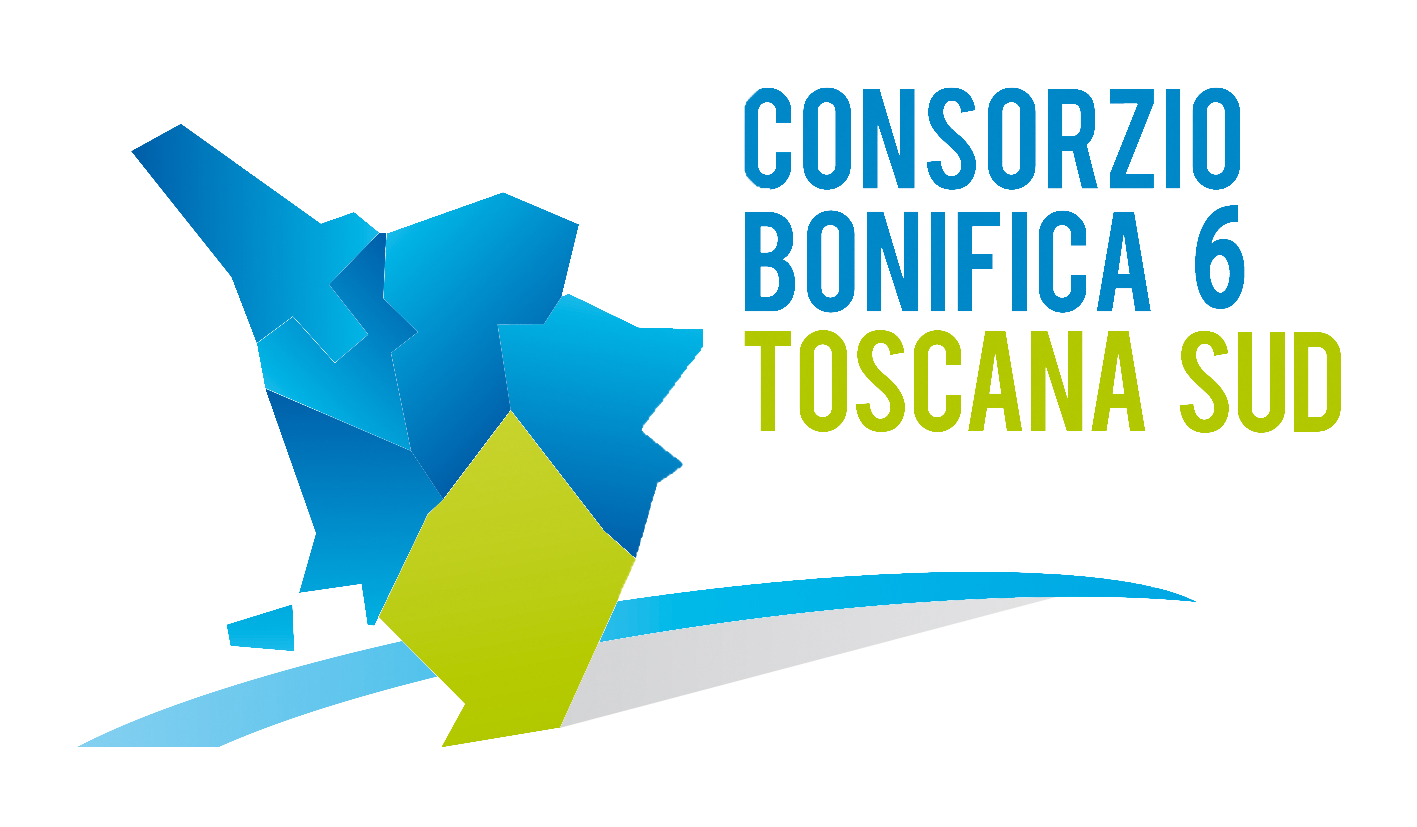 Viale Ximenes n. 3 – 58100 Grosseto - tel. 0564.22189     bonifica@pec.cb6toscanasud.it   -   www.cb6toscanasud.it     Codice Fiscale  01547070530  DIRETTORE GENERALEDecreto  N. 163   – Data Adozione   13/11/2015Atto Pubblicato su Banca Dati escluso/i allegato/i OGGETTO: Affidamento diretto, ai sensi dell'ex art. 125, comma 11, II periodo del D. Lgs. 163/2006 e s.m.i, al Dott. Forestale Davide Melini, per il servizio di studio relativo alla Perizia n°058 “ Intervento di gestione idraulico-forestale delle fasce ripariali del Fiume Ombrone – Comuni di Grosseto e Campagnatico”, per l’importo stimato di € 4.400,00, oltre iva.CIG : Z7B170671BNumero proposta:   -DECRETO DEL DIRETTORE  GENERALE N. 163 DEL  13 NOVEMBRE 2015L’anno duemilaquindici il giorno tredici (13) del mese di novembre alle ore 10.00 presso la sede del Consorzio in Grosseto, viale Ximenes n. 3IL DIRETTORE GENERALEVista la Legge Regionale n. 79 del 27.12.2012;Visto il Decreto del Presidente n. 223 del 22 Gennaio 2015 con il quale è stato assunto l’Arch. Fabio Zappalorti con la qualifica di Direttore Generale del Consorzio 6 Toscana Sud a far data dal 01 Febbraio 2015;  Visto il vigente Statuto Consortile approvato con delibera n. 6 dell’Assemblea consortile seduta n. 2 del 29/04/2015 e pubblicato sul B.U.R.T Parte Seconda n. 20 del 20/05/2015 Supplemento n. 78;   Visto in particolare l’Art. 39 comma 1 lettera b) e c) del Vigente Statuto;Visto il D.Lgs. 12 aprile 2006, n. 163 “Codice dei contratti di lavori, servizi e forniture;Visto il D.P.R. 5 ottobre 2010, n. 207 “Regolamento di esecuzione e attuazione del Decreto Legislativo n. 163/2006;Vista la L.R. 13 luglio 2007, n. 38 “Norme in materia di contratti pubblici e relative disposizioni sulla sicurezza e regolarità del lavoro” e successive modifiche ed integrazioni;Vista la L. 241/1990 “Nuove norme in materia di procedimento amministrativo e di diritto di accesso ai documenti amministrativi”;Visto che ad oggi il Consorzio 6 Toscana Sud sta elaborando la progettazione preliminare di cui alla Perizia n° 058 “Intervento di gestione idraulico-forestale delle fasce ripariali del Fiume Ombrone – Comuni di Grosseto e Campagnatico” Considerato che per la redazione del progetto sopra citato sono necessarie adeguate linee guida per la  valutazione tecnico-paesaggistica, forestale ed idraulica dell’intervento finalizzate alla sua corretta valutazione;Considerata la necessità di avvalersi di una figura in grado fornire uno studio su i criteri d’intervento riguardo la vegetazione ripariale e le necessarie valutazioni ambientali e forestali; Viste le disposizioni di cui al D.lgs. n° 163/2006 e successive modifiche ed integrazioni in materia di lavori, forniture e servizi pubblici;Ritenuto di poter procedere attraverso affidamento diretto a favore di una figura professionale  di fiducia, ai sensi dell'art. 125, comma 11, II periodo del D. Lgs. 163/2006 e s.m.iD E C R E T Adi approvare, per le motivazioni espresse in premessa, ai sensi dell'ex art. 125, comma 11, II periodo del D. Lgs. 163/2006 e s.m.i, l'affidamento diretto al Dott. Forestale Davide Melini con sede in Gavorrano -  loc. La Follonica -  fraz. Casteani n°26 – p.iva 01354660530, per il servizio di studio relativo alla "Perizia 058 – Intervento di gestione idraulico-forestale delle fasce ripariali del Fiume Ombrone – Comuni di Grosseto e Campagnatico”  per l'importo stimato di 4.400,00 € , oltre iva-  CIG: Z7B170671B;di dare corso quanto prima alla stipula della relativa scrittura privata per l'affidamento diretto del servizio;di dare atto che il servizio di cui sopra trova copertura finanziaria nelle uscite del bilancio anno 2015 del Consorzio 6 Toscana Sud al Titolo 1, Categoria 3, Capitolo 63, Art.12 “Manutenzione Ordinaria fossi e canali di bonifica, materiali piccola attrezzatura, spese collegate ai lavori in amministrazione diretta” ;di pubblicare il presente decreto sul sito internet del Consorzio.			IL DIRETTORE GENERALE			 (Arch. Fabio Zappalorti)	